MČ Praha - Březiněves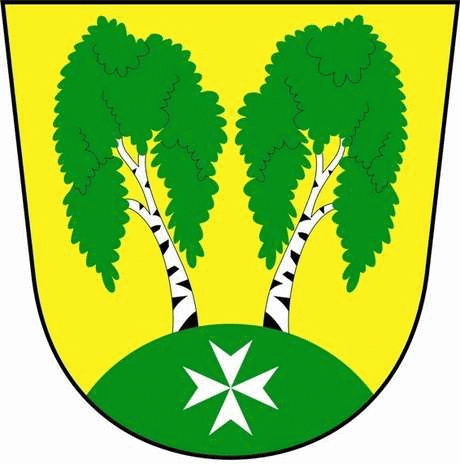 U Parku 140/3, 182 00 Praha 8Program zasedání Zastupitelstva MČ Praha – Březiněves										  Číslo:                    31	  Datum :   10.02.2021S V O L Á V Á M31. zasedání Zastupitelstva MČ Praha – Březiněves,na den 10.02.2021, od 17:30 hod., do kanceláře starosty.Návrh programu:   Schválení programu, určení zapisovatele a ověřovatelů zápisu, kontrola plnění usnesení
   z 30. zasedání ZMČ Praha – Březiněves.Schválení záměru na prodej pozemku parc. č. 514, k.ú. Březiněves. Vítězná nabídka na koupi pozemku parc. č. 514, k.ú. Březiněves a uzavření Smlouvy o 
převodu vlastnictví nemovité věci. Zveřejnění záměru na prodej pozemku parc. č. 513, k.ú. Březiněves, stanovení členů 
komise. Rozpočet MČ Praha – Březiněves na rok 2021 a střednědobý výhled rozpočtu do roku 2026.Rozpočet Mateřské školy Březiněves, příspěvkové organizace, na rok 2021 a střednědobý výhled rozpočtu do roku 2023.Rozpočet Centra sociálních služeb Březiněves, příspěvkové organizace, na rok 2021 a střednědobý výhled rozpočtu do roku 2023.Odpisový plán MČ Praha – Březiněves na rok 2021.Odpisový plán Mateřské školy Březiněves, příspěvkové organizace, na rok 2021.Odpisový plán Centra sociálních služeb Březiněves, příspěvkové organizace, na rok 2021.Statut sociálního fondu MČ Praha – Březiněves na rok 2021.Výsledky inventur za rok 2020. Veřejná zakázka na akci: „Dodávka a instalace mobilního kontejneru pro osazení 
 technologie a pokladního stanoviště včetně turniketu a branky“. Výzva k podání nabídek a zadávací dokumentace. Stanovení členů výběrové komise.  Příkazní smlouva se společností  AAA zakázky s.r.o., se sídlem společnosti: U Kamýku  
 284/11, 142 00 Praha 4, na VZ „Pořízení a  instalaci vstupních turniketů a buňky 
 s úschovnými bezpečnostními boxy“.  Příkazní smlouva se společností Zlepšovatelé s.r.o., se sídlem Kolbenova 616/34, 190 00     
 Praha 9. Předmětem smlouvy je příprava projektové žádosti a navazující administrace 
 projektu za účelem získání a využítí finanční podpory z OPPPR v rámci Výzvy č. 46 – 
 Podpora sociálních služeb, komunitního života a sociálního bydlení.     Koupě pozemku parc. č. parc. č. 262 v k. ú. Březiněves, o výměře 33 m2, ve vlastnictví
 společnosti Cetin a.s., se sídlem Českomoravská 2510/19, Praha 9. Pravidla pro transparentní spolupráci MČ Praha – Březiněves s investory.  Úpravy rozpočtu za 1/2021. Ozdravný pobyt – informace. Různé.Ing. Jiří Haramul
       starosta MČ Praha - Březiněves